Meeting: 10/03/2022 10:00am PacificIn attendance: Damon Campbell, Robert Kohl, Amy Mihelich, Lillian Curanzy, KT Austin, Heather Pitts, Emily O’Neal, Jane Cothron 10:00		Check inWhere we left offWe agreed to move our meetings from monthly to quarterlyHybrid meetings will be discussedKT and Lillian will meet to establish expectations for Lillian coming in as incoming chairNo volunteers for vice chair within the group, so we’ll need to make calls for volunteers on listservsKT may have sent something to LibsORLillian will send a fresh call for volunteers to listsGoals for this cycleGetting back on track regarding conference planning/attendanceThere will be a conference next year – considerations for programmingSessions due for OLA 10/15We are be on a time crunch for deciding which sessions to sponsor and need to discuss this soonSponsorship is a support role:Adds weight to the value of the presentation from the viewpoint of the attendee – stamp of approvalHelps connect speakers with facilitators, make sure tech support and evaluations are taken care ofUsually not financial, although there IS money in the budgetHonorarium for invited speakers, put on pre-conference, etc.Getting scholarships back on track, getting the recipient involved in TSRT and possibly into a leadership rolePromote the steering committee, possible pipeline to growing our own leadershipNext meetingTBD by Doodle pollOLA vmeeting is inviting you to a scheduled Zoom meeting.Topic: TSRT_SC meetingTime: Oct 3, 2022 10:00 AM Pacific Time (US and Canada)Join Zoom Meetinghttps://urldefense.com/v3/__https://us02web.zoom.us/j/84472447971?pwd=NXRIc1VZd1Izbm1hbng1UHRQTmlmdz09__;!!C5qS4YX3!ETLkATinmpdR7xcIMR293bHpnyYuTGHMZ-7RGVP8dAGSUjy-awKL3kSc-kg075mo8I40M-DVNPaA_kOfP76u5DOBaQ$  Meeting ID: 844 7244 7971Passcode: 225570One tap mobile+17193594580,,84472447971# US+12532158782,,84472447971# US (Tacoma)Dial by your location        +1 719 359 4580 US        +1 253 215 8782 US (Tacoma)        +1 346 248 7799 US (Houston)        +1 669 444 9171 US        +1 669 900 9128 US (San Jose)        +1 646 558 8656 US (New York)        +1 646 931 3860 US        +1 301 715 8592 US (Washington DC)        +1 309 205 3325 US        +1 312 626 6799 US (Chicago)        +1 386 347 5053 US        +1 564 217 2000 USMeeting ID: 844 7244 7971Find your local number: https://urldefense.com/v3/__https://us02web.zoom.us/u/kcCXRfQIdL__;!!C5qS4YX3!ETLkATinmpdR7xcIMR293bHpnyYuTGHMZ-7RGVP8dAGSUjy-awKL3kSc-kg075mo8I40M-DVNPaA_kOfP77EYB-G6g$  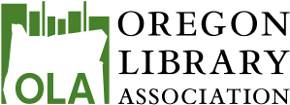 Technical Services Round TableSteering Committee MeetingVirtual MeetingZoom Login details below